Оприбутковані матеріали придбані за бюджетні кошти2020 рік: ЛИСТОПАДОприбутковані матеріали придбані за бюджетні кошти2020 рік: ЖОВТЕНЬОприбутковані матеріали придбані за бюджетні кошти2020 рік: ВЕРЕСЕНЬОприбутковані матеріали придбані за бюджетні кошти2020 рік: СЕРПЕНЬКапітальний ремонт по заміні вікон на енергозберігаючі 1468910, 40 грн.Оприбутковані матеріали придбані за бюджетні кошти2020 рік: ЛИПЕНЬ
Оприбутковані матеріали придбані за бюджетні кошти2020 рік: ТРАВЕНЬОприбутковані матеріали придбані за бюджетні кошти2020 рік:БЕРЕЗЕНЬОприбутковані матеріали придбані за бюджетні кошти 2020 рік: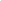 ЛЮТИЙ№
з/пДата придбанняНайменування та опис (марка, ґатунок і т. д.)Од. виміруСума1.02.11.2020заправка тонера9002.16.11.2020заправка тонера300Всього:                                                           1200 грн. 00 коп.Всього:                                                           1200 грн. 00 коп.Всього:                                                           1200 грн. 00 коп.№
з/пДата придбанняНайменування та опис (марка, ґатунок і т. д.)Од. виміруСума1.01.10.2020болгарка1840.002.01.10.2020перфоратор3500.003.08.10.2020бокс під автомати (3 шт.)12004.15.10.2020кухонне приладдя17435.19.10.2020знаряддя16736.23.10.2020заправка тонера300Всього:                                                           10 256  грн. 00 коп.Всього:                                                           10 256  грн. 00 коп.Всього:                                                           10 256  грн. 00 коп.№
з/пДата придбанняНайменування та опис (марка, ґатунок і т. д.)Од. виміруСума1.16.09.2020офісне приладдя2000.002.17.09.2020заправка тонера300.00Всього:                                                           2000 грн. 00 коп.Всього:                                                           2000 грн. 00 коп.Всього:                                                           2000 грн. 00 коп.№
з/пДата придбанняНайменування та опис (марка, ґатунок і т. д.)Од. виміруСума2.19.08.2020заправка тонера150.00Всього:                                                           150 грн. 00 коп.Всього:                                                           150 грн. 00 коп.Всього:                                                           150 грн. 00 коп.№
з/пДата придбанняНайменування та опис (марка, ґатунок і т. д.)Од. виміруСума1.20.07.2020фарба6778,202.21.07.2020заправка тонера150.00Всього:                                                           6928 грн. 20 коп.Всього:                                                           6928 грн. 20 коп.Всього:                                                           6928 грн. 20 коп.№
з/пДата придбанняНайменування та опис (марка, ґатунок і т. д.)Од. виміруСума1.06.04.2020Заправка тонера 1 шт.150.00Всього:                                                           150 грн. 00 коп.Всього:                                                           150 грн. 00 коп.Всього:                                                           150 грн. 00 коп.№
з/пДата придбанняНайменування та опис (марка, ґатунок і т. д.)Од. виміруСума1.25.03.2020Заправка тонера 1 шт.150.002.25.03.2020Водонагрівач, телевізор1 шт./1 шт.6000,003.25.03.2020Бланки-меню на кожен день500 шт.500,004.25.03.2020Світлодіодні лампи2050,005.25.03.2020Будівельні матеріали (лінолеум, цемент, плитка)35151,00Всього:                                                           43851 грн 00 коп.Всього:                                                           43851 грн 00 коп.Всього:                                                           43851 грн 00 коп.№
з/пДата придбанняНайменування та опис (марка, ґатунок і т. д.)Од. виміруСума25.02.20Вогнегасники 6687025.02.20Миючі засоби25026Всього:                                                                              31896 грнВсього:                                                                              31896 грнВсього:                                                                              31896 грн